Nut Treeby Julia DonaldsonSmall, brown, hard, round,
The nut is lying underground.Now a shoot begins to show.
Now the shoot begins to grow.Tall, taller, tall as can be,
The shoot is growing into a tree.And branches grow, and stretch and spread
With twigs and leaves above your head.And on a windy autumn day
The nut tree bends, the branches sway,The leaves fly off and whirl around,
And nuts go tumbling to the ground:Small, brown, hard, round.page 18, Wriggle and RoarUnit 1: Day 1: Input Unit 1: Day 2: InputPerforming Poetry PerfectlyAn outstanding group performance will include:Clear SpeakingMake each word clear and loud enough so everyone can hear you.EmphasisSpecific words need to be noticed.SpeedSay the poem together.Eye contactLook at the audience; it will help them to hear you.Enjoy itSmile and show the audience you like performing the poem.Unit 1: Day 1: Example Strategies for InputNut Treeby Julia DonaldsonUnit 1: Day 1: ActivityNature Walk Day 5: ActivityAn Indoor Nature Walk Unit 1: Day 3: Activity: Pictures for an indoor nature walkUnit 1: Day 3: Activity: Pictures for an indoor nature walkDay 5Small, brown, hard, round,
The nut is lying underground.Now a shoot begins to show.
Now the shoot begins to grow.Tall, taller, tall as can be,
The shoot is growing into a tree.And branches grow, and stretch and spread
With twigs and leaves above your head.And on a windy autumn day
The nut tree bends, the branches sway,The leaves fly off and whirl around,
And nuts go tumbling to the ground:Small, brown, hard, round.Look at the beautiful natural objects.Select and draw your favourite three.Think of a range of descriptive words to describe them.Write your ideas next to each drawing. Look at the beautiful natural objects.Select and draw your favourite three.Think of a range of descriptive words to describe them.Write your ideas next to each drawing. 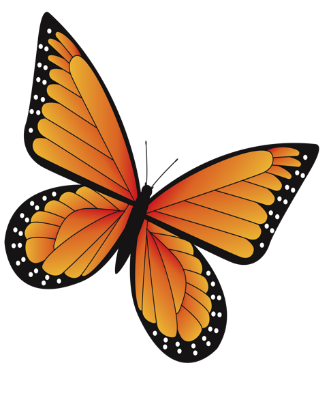 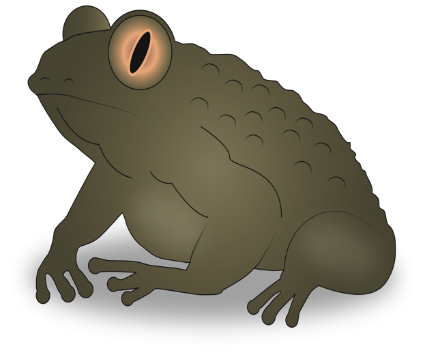 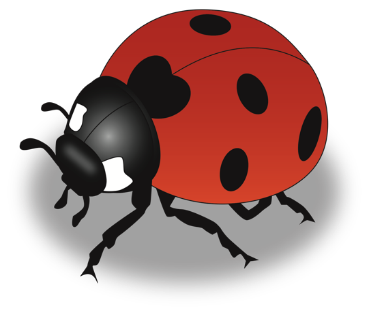 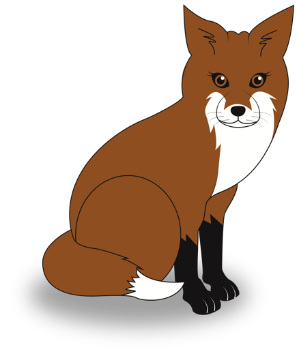 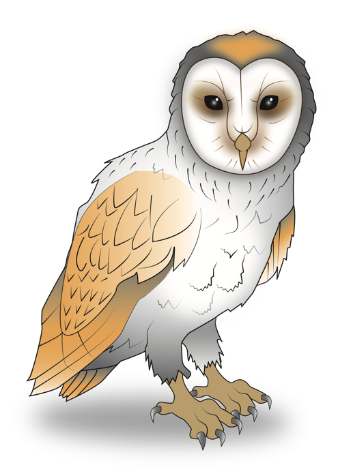 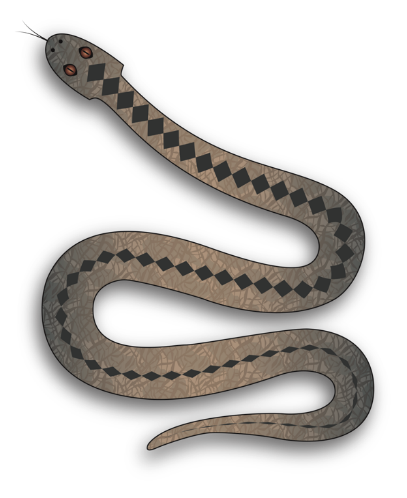 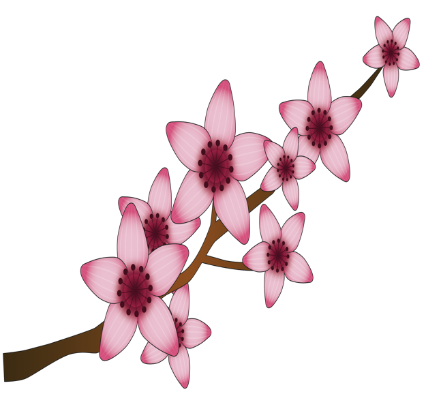 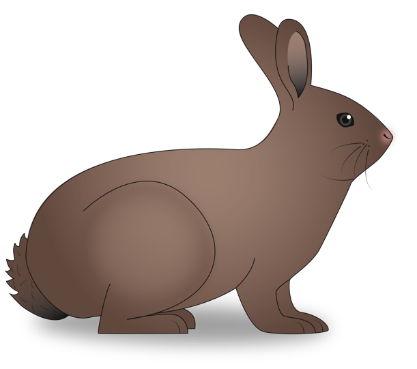 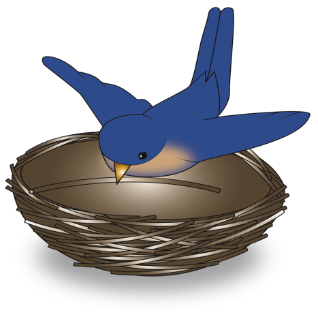 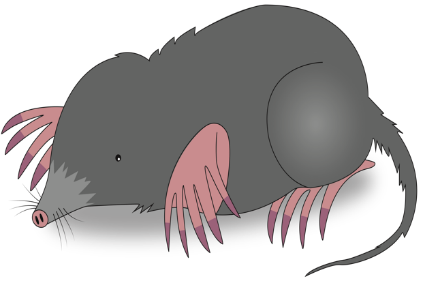 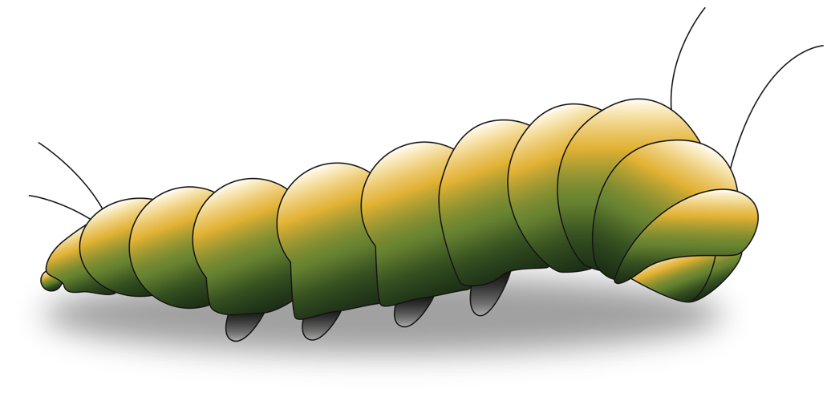 What did we see on the Nature Walk?